Republic of the Philippines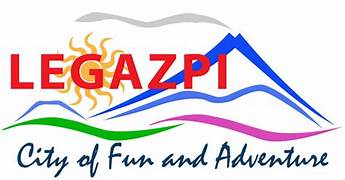 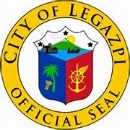 SANGGUNIAN PANLUNGSODLEGAZPI CITYPEOPLE’S COUNCIL MEMBERSHIP FORMName of Organization: ________________________________________________Address: __________________________________________________________Contact No.: ________________	Email Address(optional): __________________Date Organized: _______________	Date Registered: ____________________Sector being represented: _____________________________________________Services that the organization provides or can participate in:______________________________________________________________________________________________________________________________________________________________________________________________________Organizational Level:BarangayChapterAffiliate of a larger organization (identifyorganization):Others (specify): ________________________________________Local Special Body Membership, if any: 	Local Development Council Local Health BoardLocal School BoardLocal Peace and Order Council